Great Horwood Parish Council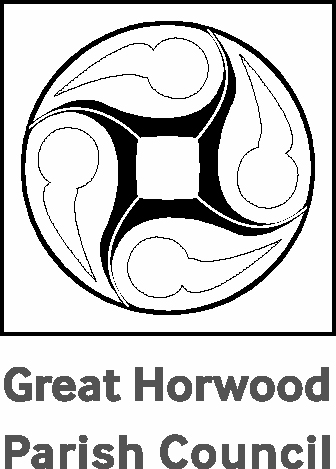 ORDINARY PARISH COUNCIL MEETINGSummons to all Members of Great Horwood Parish CouncilYou are required to attend the Annual Meeting of the Parish Council on Monday 8th July  2024 commencing at 7.30 pm. Date: 2nd July 2024                                    AGENDASigned    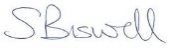 Sarah Biswell - Clerk to the Council 1.To receive apologies for absence2.To receive declarations of interest 3.Confirmation of the Minutes of the Parish Council meeting held on 10th June 20244.To consider matters arising from the Minutes of the last meeting (not otherwise included in the agenda)5.Public participation period6.Report from Buckinghamshire Councillors7.Horwode Pece Management Committee ReportTo receive the Management Committee Report 8.Footpaths ReportTo receive the Footpaths Report. 9.Roads Report10.Parish maintenance 11.Planning ReportTo receive and note the Planning Report.12.Issues arising from the Planning Report 13.Other Planning MattersThe Crown – update 14.Report from the MVAS and Speedwatch15.Winslow and Villages Community Board16.To receive a report from any meetings attended   17.Unity Trust Bank – update  18.Report on developments at Nook Park – update from appeal/ongoing actions19.Nash Parish Council – proposed boundary line change   20.Transfer of Liden Park to the PC and plans for usage21.Transfer of Shorts Field and the Landscape Buffer to the PC22.Update on EV charging points 23.To receive and note correspondenceRural Housing Service – enquiry received24.FinanceTo approve schedule of payments requiring authorisationWorthy Causes for 202425.Items for the next meetingTo approve schedule of payments requiring authorisationRFO to present statement of receipts and payment to date under each head of budget26.Confirmation of date and time of the next meetingMonday 9th September 2024 at 7.30pm in the Village Hall 